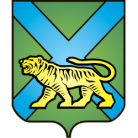 ТЕРРИТОРИАЛЬНАЯ ИЗБИРАТЕЛЬНАЯ КОМИССИЯ
ГОРОДА УССУРИЙСКАРЕШЕНИЕг. УссурийскО члене территориальной избирательнойкомиссии города Уссурийскас правом совещательного голоса, назначенном кандидатом на должностьПрезидента Российской ФедерацииП.Н. ГрудининымРассмотрев документы о назначении члена территориальной избирательной комиссии города Уссурийска с правом совещательного голоса, назначенного кандидатом на должность Президента Российской Федерации        П.В. Грудининым, в соответствии в соответствии с пунктом 20 статьи 29 Федерального закона «Об основных гарантиях избирательных прав и права на участие в референдуме граждан Российской Федерации», территориальная избирательная комиссия города Уссурийска РЕШИЛА:1. Принять к сведению документы о назначении Кульганика Станислава Вячеславовича членом территориальной избирательной комиссии города Уссурийска с правом совещательного голоса.2. Выдать Кульганику Станиславу Вячеславовичу удостоверение члена территориальной избирательной комиссии города Уссурийска с правом совещательного голоса установленного образца.3. Разместить настоящее решение на официальном сайте администрации Уссурийского городского округа в разделе «Территориальная избирательная комиссия города Уссурийска» в информационно-телекоммуникационной сети «Интернет».Председатель комиссии			       			               О.М. МихайловаСекретарь комиссии                                                                                С.В. Хамайко16 марта 2018 года                        №  71/624